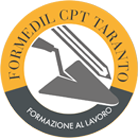 Vi invitiamo a restituire la presente scheda all’indirizzo di posta elettronica claudiocapraro@formedilcpttaranto.com  indicando il numero di partecipanti da iscrivere a ciascun corso oltre che le informazioni relative ai dati aziendali. Data______________									Firma							__________________________________CORSODURATA ORECOSTO*DATA PRESUNTA DI SVOLGIMENTONR. PARTECIPANTIFORMAZIONE LAVORATORI RISCHIO ALTO ART. 37 D.LGS 81/0816€ 200,008/9 SETTEMBRE (DATE CONFERMATE)AGGIORNAMENTO ANTICENDIO RISCHIO MEDIO5€ 50,0012 SETTEMBREAGGIORNAMENTO RLS (RAPPRESENTANTE LAVORATORI PER LA SICUREZZA) AZIENDE CON MENO DI 50 DIPENDENTI4€ 50,0015 SETTEMBREPREPOSTO LAVORATORI8€ 100,0019/20 SETTEMBREMACCHINE MOVIMENTO TERRA: ESCAVATORI IDRAULICI, A FUNE, CARICATORI FRONTALI16€ 200,0022/23/26/27 SETTEMBREDATI AZIENDAAziendaIndirizzoCodice Fiscale                                                                         P. IVACodice Identificativo (SDI)SCONTISTICA PREVISTAGRATUITO PER I PRIMI 3 DIPENDENTI DI AZIENDE ISCRITTE ALLA CASSA EDILE              ULTERIORI ISCRITTI: SCONTO 50% SCONTO 30% AZIENDE ADERENTI CONFINDUSTRIA                                                       SCONTO 50% AZIENDE ISCRITTE ANCE